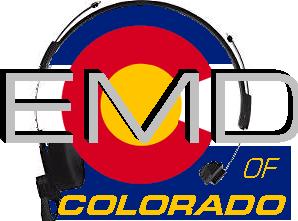 EMD Basic Provider Course 2017-05-PNovember 13-16, 2017    Class times will be 9 am to 6 pm.Morning and afternoon snacks will be provided, lunch on your own.All Students MUST have a current CPR card or a letter from their agency.Cost:  $225.00Hosting Agency: Chaffee CountyLocation :Chaffe County EMS10364 CR 120 Poncha Springs, CO 81201Name______________________________________________________________Agency_____________________________________________________________Agency Address______________________________________________________Agency Phone_______________________________________________________Student E-mail_______________________________________________________Agency EMD Coordinator/Supervisor_____________________________________Agency EMD Coordinator/Supervisor Phone_______________________________Agency EMD Coordinator/Supervisor E-mail_______________________________Please mail/email/fax registration to: Jeanette Stephens- 611 Oak St., Salida CO 81201 /jstephens@chaffeesheriff.org /719-539-3648Registration Deadline- November 10, 2017Check appropriate:     Check (payable to EMD of Colorado) mailed to 611 Oak St.  Salida, CO 81201 __________     Check (payable to EMD of Colorado) being brought to class__________     Voucher(s) attached in the amount of______________________